Редакция С инструкцией ознакомлен_________________________(подпись) (расшифровка подписи) "____" __________________ 2021 г.[Примечание: Данный документ предназначен для использования с Офисом управления проектами PMDoc (Комплект документов «ОУП.Комплект»). Комплект документов состоит из шаблонов и примеров: Шаблон – пустая форма с подсказками автору по заполнению. При двойном щелчке левой кнопкой мыши на документ происходит создание копии документа вместо открытия (если есть необходимость изменить сам шаблон: щелчок правой кнопкой мыши > Открыть). Пример - документ, который необходимо перерабатывать под конкретный проект с учетом особенностей отрасли (хотя он тоже может содержать подсказки автору). Данный документ является примером. Существует два вида подсказок автору:Текст, заключенный в квадратные скобки и отображаемый синим курсивом должен быть удален перед публикацией документа (как правило он содержит уточнения содержания разделов и ключевых пунктов).Текст, заключенный в угловые скобки и отображаемый синим курсивом должен быть заменен на указанную в нем информацию. Стиль абзаца, который будет напечатан после этого стиля подсказок, автоматически устанавливается в нормальный, с соответствующей нумерацией.Для настройки автоматических полей (тех, которые отображаются на сером фоне, когда они выбраны), нажмите Файл > Свойства и заполните поля Тема, Организация и пр. информацией для этого документа. После закрытия диалогового окна, автоматические поля можно модифицировать во всём документе, выбирая Правка > Выделить всё (или Ctrl-A) и нажимая F9, или просто нажимая на поле и на F9. Это должно быть сделано отдельно для верхних и нижних колонтитулов. Alt-F9 переключает между отображением имен полей и содержанием полей. См. справку MS Word для получения дополнительной информации по работе с полями.Отказ от ответственностиДокументы ОУП.Комплект предоставляются бесплатно, без поддержки, без рассмотрения претензий. Применение документов ОУП - это ответственность лица, применяющего документы. Разработчики не несут ответственность за любые (прямые или косвенные) последствия, связанные с использованием документов ОУП.Внимание! Перед публикацией документа обновите поле содержания и все остальные поля.]Лист измененийРедакция – номер редакции документа (если вносятся значительные изменения в документ, то первая цифра увеличивается, а вторая обнуляется; если вносятся незначительные изменения, то меняется вторая цифра).Описание – детальное описание редакции и внесенных изменений (к примеру: Издание для внутренний комментариев, Издание для использования, Издание с изменениями главы ТАКОЙ-ТО и т.д.).Автор - Ф.И.О. автора изменений.Содержание1.	Общие положения	42.	Функции	53.	Должностные обязанности	64.	Права	65.	Охрана труда	66.	Требования к системе качества	77.	Ответственность	78.	Лист согласований	8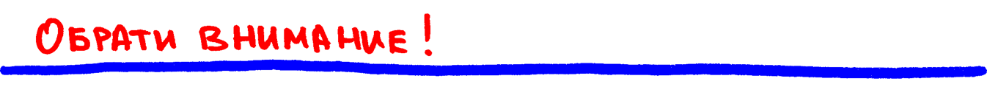 Перед Вами документ, входящий в пакет «ОУП.Комплект», который используются для проектов создания и/или развития структурных подразделений, выполняющих функции координации и мониторинга проектов. Примеры должностных инструкций, которые содержатся в ОУП.Комплекте, помогают определить организационную структуру ОУП, а также права и ответственность сотрудников ОУП.ОУП.Комплект в чистом виде невозможно применить в какой-либо отрасли промышленности, но он даёт ясную модель, которая может быть адаптирована под нужды конкретной компании.Если требуется быстро создать Офис Управления Проектами в вашей организации, то обратите внимание на тренинги и услуги PMDoc. Наиболее подходящими к теме создания ОУП и управлению людьми являются: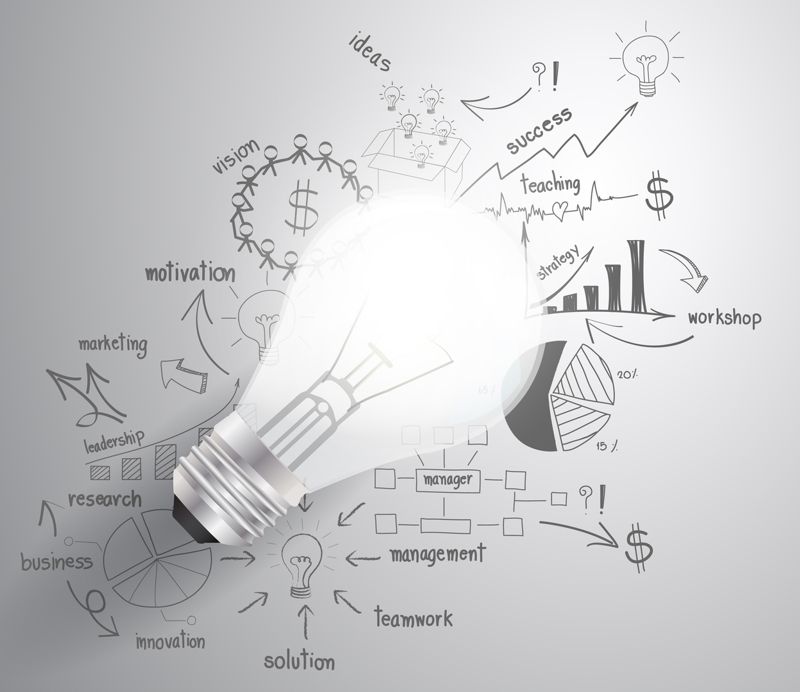 Курс разработки корпоративных систем управления проектами «12.Deliverables» - PMDoc.ru/trainings/tools/12-deliverables Услуги PMDoc по разработке регламентов и внедрению систем управления проектами - PMDoc.ru/services/pm_regulations_development и expedition.pm/ru/implementation/12-deliverables-pmoУслуги PMDoc по документированию проектов - PMDoc.ru/services/project_documenting Тренинг по документированию проектов «pm.Docs» - PMDoc.ru/trainings/methodology/pm_docsПроверка знаний проектных менеджеров и команд на «Карте Знаний» - KnowledgeMap.pm/ruСпециализированные воркшопы по улучшению отдельных навыков управления проектами - PMDoc.ru/workshops Наши другие интересные курсы:pm.Praxis «Прикладное управление проектами»pm.People «Навыки межличностного взаимодействия руководителя проекта»pm.Risks «Управление рисками проектов и программ»ms.Project «Управление проектами с помощью Microsoft Project 2013 Professional»pm.Kit «Модульная программа тренингов по управлению проектами»А также тренинг быстрого построения команд «Прокачай команду проекта»Календарь курсов: PMDoc.ru/calendar/trainings_list Общие положенияНастоящая должностная инструкция описывает функции, должностные обязанности, права и ответственность бизнес-администратора ИСУП, принятого на работу в Организацию <Название организации> (далее по тексту «Организация»).Бизнес-администратор ИСУП относится к категории инженерно-технических работников (ИТР), принимается на работу и увольняется приказом Директора Организации по представлению Руководителя Офиса Управления Проектами (далее по тексту «ОУП») и согласованию Директора по проектам.Бизнес-администратором ИСУП назначается лицо, имеющее полное высшее образование. Стаж работе не менее 3 лет. Требуется опыт работы в аналогичной должности.Требования к квалификации:Специальное обучение по методологии управления проектами.Наличие международного сертификата и/или диплома ВУЗа по управлению проектами. Глубокие знания и опыт работы с Microsoft Project Professional, Microsoft Project Online, Microsoft Power BI. Желательно наличие сертификатов Microsoft по перечисленному ПО.Навыки работы на ПК (пакет Microsoft Office, Internet).Профессиональные знания:проекты и проектный менеджмент;жизненный цикл проекта, фазы, этапы, стадии;разработка и оценка (экспертиза) проекта;содержание и замысел проекта;делопроизводство и документооборот;электронный документооборот;информация, документация и отчёты;принципы обработки информации;планирование времени и управление временем;планирование ресурсов;планирование стоимости и финансирование проекта;управление выполнением проектов;управление результатом проекта и изменениями;оценка выполнения проекта;мониторинг проекта;английский язык.Бизнес-администратор ИСУП должен знать:Законодательные и нормативные государственные нормы нормативные и методические материалы и документы, действующие в отрасли;Требования документов системы качества Организации, применительно к управлению проектами;Правила внутреннего трудового распорядка;Правила и нормы охраны труда.Бизнес-администратор ИСУП входит в состав ОУП и подчиняется непосредственно Руководителю ОУП (см. документ ОУП-ОД-ДИ руководителя ОУП «Должностная инструкция руководителя ОУП»).В своей деятельности бизнес-администратор ИСУП руководствуется:Корпоративным стандартом управления проектами (см. документ PMCS-Definition "Положение о КСУП" в пакете документов КСУП).Положением об ОУП (см. документ ОУП-ОД-Положение «Положение об Офисе Управления Проектами»);Руководствами Microsoft по настройке и администрированию Microsoft Project Professional/Online;Документами системы качества организации;Правилами трудового распорядка;Уставом Организации;Приказами и распоряжениями Директора Организации и Директора по проектам Организации;Настоящей должностной инструкцией.ФункцииНа бизнес-администратора ИСУП возлагаются следующие функции:Настройка и развитие бизнес-функций ИСУП. Конфигурация интерфейса ИСУП на общекорпоративном уровне и на рабочих местах специалистов УП.Участие в инициации, планировании, мониторинге и контроле, завершении проектов, которые реализует Организация и на которые он назначен бизнес-администратором.Организация Офисов проектов.Организация делопроизводства и документооборота проектов.Сбор знаний и уроков опыта проектов. Проведение ретроспективных совещаний с командами завершённых проектов с целью выработки рекомендаций по улучшению ИСУП. Внедрение полученных рекомендаций.Комплекс работ по информационному обеспечению, для чего необходимо:описать приемлемые формы ввода информации в ИСУП с учётом многоуровневой обработки данных;рассмотреть вопросы и вывести их на обсуждение проектных команд по использованию различных видов классификаторов информации;создать шаблоны различных форм вывода информации (включая подготовку таблично-текстового материала для составления аналитических записок, докладов, бюллетеней, справочников и т.д.);разрешить вопросы информационно-справочного обслуживания пользователей, построения типовых форм запросов;подготовить инструкции для проектных команд по подготовке документов к машинной обработке и кодированию информации по проекту.Бизнес-администратор ИСУП выполняет следующие основные задачи:управление пользователями ИСУП;управление регламентом работы с ИСУП;управление регламентом доступа пользователей к операциям в ИСУП.Должностные обязанностиДля выполнения возложенных на него функций бизнес-администратор ИСУП обязан:Выполнять поручения Руководителя ОУП по вопросам, входящим в компетенцию ОУП.Обеспечивать нормативной и справочной литературой участников проекта.Организовывать и контролировать работу ИСУП.Обеспечивать команды проектов необходимыми доступами к ИСУП. Поддерживать команды в вопросах использования ими ИСУП.Организовывать и обеспечивать делопроизводство и документооборот проекта. Обеспечить соответствующие процедуры.Организовать отслеживание, сбор и оформление исходящей информацию для и входящей информации от заинтересованных лиц проекта.Обрабатывать и вести учет информации об исполнении проекта.Готовить отчётность по портфелю проектов для Руководителей проектов, Руководителя ОУП, Совета директоров Организации и прочих заинтересованных лиц по указанию Руководителя ОУП (Куратору, Заказчику, Консультанту и пр.).ПраваБизнес-администратор ИСУП имеет право:Знакомиться с проектами решений руководства Организации, касающимися его деятельности.Выносить на рассмотрение руководства Организации предложения по улучшению своей деятельности.Докладывать руководству Организации, Руководителю ОУП и Руководителям проектов обо всех выявленных во время работы недостатках.Требовать от руководства Организации оказания содействия в исполнении своих должностных обязанностей и прав.Получать от Руководителей проектов полную информацию об их проектах, необходимую для развития ИСУП и проектного документооборота.Принимать решения в пределах своей компетенции.Подписывать и визировать документы проектов в пределах своей компетенции.Охрана трудаДля соблюдения техники безопасности и правил охраны труда бизнес-администратор ИСУП:До начала исполнения своих обязанностей должен пройти инструктаж по охране труда, пожарной безопасности, санитарного состояния на своем рабочем месте.Требования к системе качестваДля соответствия требованиям системы качества Организации бизнес-администратор ИСУП:Контролирует уровень собственной подготовки, занимается самообразованием, ведет учет личного участия в мероприятиях, влияющих на его подготовку.Выявляет и исключает применение недействующей нормативной документации и формирует заказ новой.Выявляет несоответствия и ошибки в разделах системы качества, касающихся специализации своей деятельности, и Корпоративном стандарте управления проектами; предпринимает корректирующие и предупреждающие действия.Совместно с другими сотрудниками ОУП и Службой качества осуществляет разработку общих документов и шаблонов документов для проектов Организации.ОтветственностьБизнес-администратор ИСУП несёт ответственность:За неисполнение (ненадлежащее исполнение) своих должностных обязанностей, предусмотренных настоящей должностной инструкцией, в пределах, определенных действующим трудовым законодательством.За несвоевременное и некачественное выполнение полученных заданий.За нарушение норм и правил по охране труда и пожарной безопасности.За правильность, достоверность и своевременность предоставления отчетных данных.За сохранность конфиденциальных сведений и коммерческой тайны Организации.Лист согласованийДатаРедакцияОписаниеАвтор25.12.20122.0Издание для использованияРешта Е.А.ДатаПодписьФ.И.О.ДолжностьЮристТехнический директорРуководитель Отдела по работе с персоналомМенеджер по персоналуМенеджер по качествуИнженер по охране труда и технике безопасности